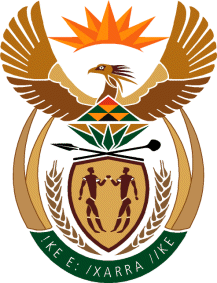 MINISTRY: PUBLIC SERVICE AND ADMINISTRATIONREPUBLIC OF SOUTH AFRICANATIONAL ASSEMBLYQUESTION FOR WRITTEN REPLY QUESTION NO.: 2324.							Ms N V Mente (EFF) to ask the Minister of Public Service and Administration:(1)	(a) What number of labour disputes are currently being faced by (i) her department and (ii) the entities reporting to her, (b) what is the cause of each dispute, (c) what is the nature of each dispute and (d) on what date was each dispute (i) reported and (ii) resolved;(2)	(a)(i) what number of employees have been dismissed by her department in the past five years and (ii) for what reason was each employee dismissed and (b)(i) what number of the specified employees were paid severance packages and (ii) what was the monetary value of each severance package?			         NW2501EREPLYAudited information in this regard will be submitted to parliament through annual reports, which will be tabled in parliament during this month of September 2018 as required by the parliamentary prescripts.	